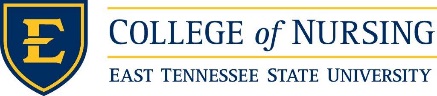 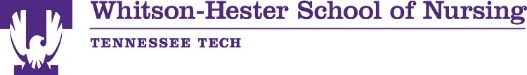 NP Student Clinical Rotation PlanNP Student Clinical Rotation PlanNP Student Clinical Rotation PlanNP Student Clinical Rotation PlanNP Student Clinical Rotation PlanNP Student Clinical Rotation PlanToday’s Date:Semester:        Fall      Spring    Summer       Fall      Spring    SummerStudent Name:  Student E-mail:Student’s Phone Number: Date Clinical Placement Finalized  and Approved in Project Concert:Instructor:  Date Clinical Placement Finalized  and Approved in Project Concert:Graduate Program: DNP MSN to DNP  BSN to DNP   Other DNP MSN to DNP  BSN to DNP   Other DNP MSN to DNP  BSN to DNP   Other DNP MSN to DNP  BSN to DNP   Other DNP MSN to DNP  BSN to DNP   Other Student’s Concentration: FNP   AGACNP  PMHNP   PNPPC   WHNP  Executive Leadership    Other: FNP   AGACNP  PMHNP   PNPPC   WHNP  Executive Leadership    Other: FNP   AGACNP  PMHNP   PNPPC   WHNP  Executive Leadership    Other: FNP   AGACNP  PMHNP   PNPPC   WHNP  Executive Leadership    Other: FNP   AGACNP  PMHNP   PNPPC   WHNP  Executive Leadership    Other: Clinical Course (only select one):NRSE 5010 NRSE 5012   NRSE 5014   NRSE 5022  NRSE 5024   NRSE 5032	  NRSE 6800 NRSE 5405  NRSE 5409   NRSE 5411   NRSE 6950  NRSE 5500      Other   NRSE 5010 NRSE 5012   NRSE 5014   NRSE 5022  NRSE 5024   NRSE 5032	  NRSE 6800 NRSE 5405  NRSE 5409   NRSE 5411   NRSE 6950  NRSE 5500      Other   NRSE 5010 NRSE 5012   NRSE 5014   NRSE 5022  NRSE 5024   NRSE 5032	  NRSE 6800 NRSE 5405  NRSE 5409   NRSE 5411   NRSE 6950  NRSE 5500      Other   NRSE 5010 NRSE 5012   NRSE 5014   NRSE 5022  NRSE 5024   NRSE 5032	  NRSE 6800 NRSE 5405  NRSE 5409   NRSE 5411   NRSE 6950  NRSE 5500      Other   NRSE 5010 NRSE 5012   NRSE 5014   NRSE 5022  NRSE 5024   NRSE 5032	  NRSE 6800 NRSE 5405  NRSE 5409   NRSE 5411   NRSE 6950  NRSE 5500      Other   Preceptor 1 Name:      Email:       Phone Number:             Clinic Name:   Clinic Address: Number miles from ETSU/TTU Campus:                      Faculty Site Visit Date: Preceptor 1 Name:      Email:       Phone Number:             Clinic Name:   Clinic Address: Number miles from ETSU/TTU Campus:                      Faculty Site Visit Date: Preceptor 1 Name:      Email:       Phone Number:             Clinic Name:   Clinic Address: Number miles from ETSU/TTU Campus:                      Faculty Site Visit Date: Preceptor 1 Name:      Email:       Phone Number:             Clinic Name:   Clinic Address: Number miles from ETSU/TTU Campus:                      Faculty Site Visit Date: Preceptor 1 Name:      Email:       Phone Number:             Clinic Name:   Clinic Address: Number miles from ETSU/TTU Campus:                      Faculty Site Visit Date: Preceptor 1 Name:      Email:       Phone Number:             Clinic Name:   Clinic Address: Number miles from ETSU/TTU Campus:                      Faculty Site Visit Date: Clinical Dates/Times:  Preceptor 1   Time:   Time:   Time:   Time:  Time:   Time:   Time:   Time: Clinical Dates/Times:  Preceptor 1   Time:   Time:   Time:   Time:  Time:   Time:   Time:   Time:  Time:   Time:   Time:   Time:   Time:   Time:   Time:   Time:  Time:   Time:   Time:   Time:   Time:   Time:   Time:   Time:  Time:   Time:   Time:   Time:   Time:   Time:   Time:   Time:  Time:   Time:   Time:   Time:  Time:   Time:   Time:   Time: Preceptor 2 Name:   Email:    Phone Number: Clinic Name:  Clinic Address: Number miles from ETSU/TTU Campus: Preceptor 2 Name:   Email:    Phone Number: Clinic Name:  Clinic Address: Number miles from ETSU/TTU Campus: Preceptor 2 Name:   Email:    Phone Number: Clinic Name:  Clinic Address: Number miles from ETSU/TTU Campus: Clinical Dates/Times:  Preceptor 2 Time:   Time:   Time:   Time:  Time:   Time:   Time:   Time:  Time:   Time:   Time:   Time:   Time:   Time:   Time:   Time:  Time:   Time:   Time:   Time:  Time:   Time:   Time:   Time: Changes in Clinical Schedule: Time:  Reason: Time:  Reason:  Time:  Reason: Time:  Reason: Time:  Reason: Time:  Reason: Time:  Reason: Time:  Reason: Changes in Clinical Schedule: Time:  Reason: Time:  Reason:  Time:  Reason: Time:  Reason: Time:  Reason: Time:  Reason: Time:  Reason: Time:  Reason: Changes in Clinical Schedule: Time:  Reason: Time:  Reason:  Time:  Reason: Time:  Reason: Time:  Reason: Time:  Reason: Time:  Reason: Time:  Reason: 